Анкета учасника за посиланням :  https://forms.gle/1z35otgHfc9i4Ek39  З метою своєчасної підготовки програми конференції просимо до 25 жовтня 2023 року надіслати в організаційний комітет на електронну адресу stud.konf.fvm@ukr.net : реєстраційну картку учасника, тези доповідей та копію квитанції про оплату організаційного внеску. Тези конференції будуть розміщені на сайті університету в електронній формі та у збірнику матеріалів конференції. Конференція буде проведена у змішаному форматі (офлайн та онлайн).  Доповіді, які  будуть виголошуватись в онлайн формі на платформі GoogleMeet  за посиланням або QR-кодом:Незаразна патологія-https://meet.google.com/iwi-unnw-taa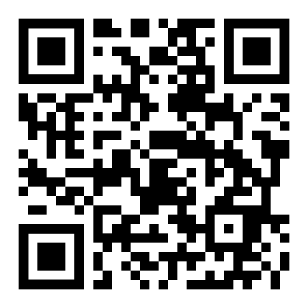 Заразна патологія –https://meet.google.com/izt-oxsg-zyk 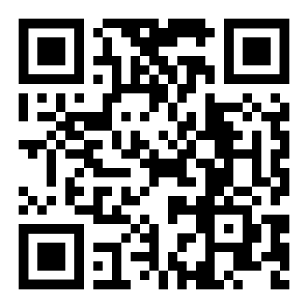 Взірець  оформлення  тез публікаціїУДК: 623:616 ЛІКУВАННЯ КОРІВ ПРИ СЕРОЗНОМУ МАСТИТІСтеків О. М., студент 4 курсу ФВМНауковий керівник: Леньо Ю. М., канд. вет. наук, доцентЛНУВМБ імені С.З. Ґжицького, м. Львів, Україна      Основний  зміст  публікаціїПрограму конференції із запрошенням Ви отримаєте після її формування за поданими матеріаламиЧЕКАЄМО ВАШОЇ УЧАСТІ У КОНФЕРЕНЦІЇ!МІНІСТЕРСТВО ОСВІТИ І НАУКИ УКРАЇНИЛЬВІВСЬКИЙ НАЦІОНАЛЬНИЙ УНІВЕРСИТЕТ ВЕТЕРИНАРНОЇ МЕДИЦИНИ ТА БІОТЕХНОЛОГІЙ  ІМЕНІ С. З. ҐЖИЦЬКОГОФАКУЛЬТЕТ ВЕТЕРИНАРНОЇ МЕДИЦИНИ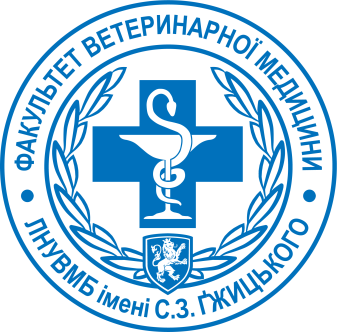 З А П Р О Ш Е Н Н Ядо участі у Студентській конференції «Дні студентської науки у Львівському національному університеті ветеринарної медицини та біотехнологій імені С. З. Ґжицького»9-10 листопада 2023 рокуЛьвів – 2023Запрошуємо студентів факультету ветеринарної медицини взяти участь у роботі СТУДЕНТСЬКОЇ НАУКОВОЇ КОНФЕРЕНЦІЇ, яка відбудеться 9-10 листопада 2023 року на базі факультету ветеринарної медицини Львівського національного університету ветеринарної медицини та біотехнологій імені С. З. Ґжицького, за адресою: м. Львів, вул. Пекарська 50.Робота конференції буде проводитись за такими напрямами:- Незаразна патологія (внутрішні хвороби тварин та клінічна діагностика, ветеринарне акушерство, хірургія тварин, фармакологія та токсикологія, нормальна та патологічна морфологія, нормальна та патологічна фізіологія);- Заразна патологія (мікробіологія та вірусологія, епізоотологія, паразитологія та іхтіопатологія);Для включення тез в програму конференції до 25 жовтня 2023 року необхідно:заповнити реєстраційну картку учасника (посилання додається) надіслати тези в одному чітко роздрукованому примірнику (за підписом наукового керівника та завідувача кафедри), на електронному носії (назва файла по першому автору, наприклад: «Дунець») або надіслати на електронну скриньку: e-mail: stud.konf.fvm@ukr.net;організаційний внесок для участі та публікації поданих матеріалів 150 гривень (друк матеріалів та програми конференції, організаційні витрати) за вказанимим реквізитами: Установа банку - ПриватБанк
МФО банку - 305299
Отримувач платежу - ПРОДАНЧУК ОЛЬГА ВОЛОДИМИРІВНА
IBAN - UA883052990000026206879170322
Рахунок отримувача - 26206879170322
Валюта картки - UAH
РНОКПП отримувача – 3609407486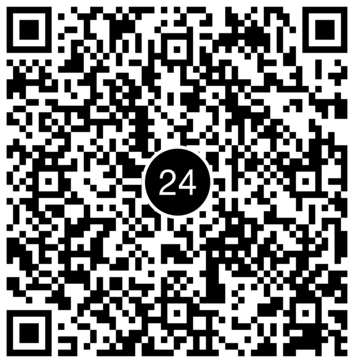 Призначення платежу: конференція Львів-2023, прізвище та ініціали першого автора публікації, назва тез.Вимоги щодо оформлення тез:Для публікації у збірнику приймаються тези в одному примірнику (українською, польською або англійською мовами) обсягом до 2 стор. формату А5 (148×210) на електронному носії одним файлом у формі текстового редактора “Microsoft Word 3.0, 7.0, , шрифт - Times New Roman, розмір - 12, інтервал між рядками – 1,0. Абзац 5 мм, без ущільнення тексту та переносів слів Поля: верхнє, нижнє, праве – 10 мм, ліве – 15 мм. У лівому верхньому куті першої сторінки подається УДК (взірець додається). Подані тези мають стисло відображати зміст доповіді, містити відомості про актуальність напряму досліджень, основні результати та їх інтерпретацію, завершуватись стислим узагальнювальним висновком без повторювання вже викладеного матеріалу.Відповідальність за зміст та оформлення тез несуть автори і науковий керівник!Тези, які не відповідають вище вказаним вимогам  та подані після 25.10.2023 р. прийматися до друку не будуть!!!